Сумська міська радаVІI СКЛИКАННЯ       СЕСІЯРІШЕННЯвід                         2019 року  №           -МРм. СумиРозглянувши звернення фізичної особи-підприємця, надані документи, ураховуючи протокол засідання постійної комісії з питань архітектури, містобудування, регулювання земельних відносин, природокористування та екології Сумської міської ради від 08.05.2019 № 153 та статей 12, 122, 123, 124 Земельного кодексу України, на підставі рішення Сумської міської ради від 20.06.2018 № 3576-МР «Про встановлення плати за землю» (зі змінами), керуючись пунктом 34 частини першої статті 26 Закону України «Про місцеве самоврядування в Україні», Сумська міська рада  ВИРІШИЛА:1. Надати в оренду земельну ділянку згідно з додатком.2. Встановити орендну плату в розмірі відсотку від нормативної грошової оцінки земельної ділянки, зазначеного в графі 6 додатку до рішення.3. Фізичній особі-підприємцю (Рибець І.В.) в місячний термін після прийняття даного рішення звернутися до департаменту забезпечення ресурсних платежів Сумської міської ради (Клименко Ю.М.) для укладання договору оренди земельної ділянки.Сумський міський голова							О.М. ЛисенкоВиконавець: Стегній А.В.Ініціатор розгляду питання – постійна комісія з питань архітектури, містобудування, регулювання земельних відносин, природокористування та екології Сумської міської радиПроект рішення підготовлено департаментом забезпечення ресурсних платежів Сумської міської радиДоповідач – департамент забезпечення ресурсних платежів Сумської міської ради Додатокдо рішення Сумської міської ради   «Про надання в оренду земельної ділянки фізичній особі-підприємцю Рибцю Ігору Васильовичу за адресою: м. Суми, проспект Курський, 6» від                   2019 року №          -МРСПИСОКфізичних осіб-підприємців, яким надаються в оренду земельні ділянки  Сумський міський голова														                  О.М. ЛисенкоВиконавець: Стегній А.В.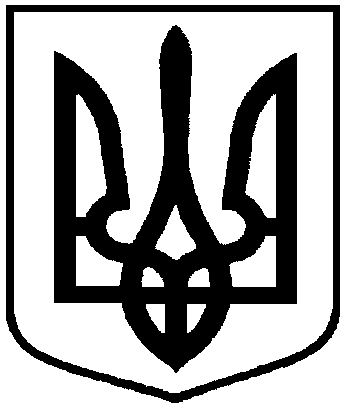 Проект оприлюднено«__»_________________2019 р.Про надання в оренду земельної ділянки фізичній особі-підприємцю Рибцю Ігору Васильовичу за адресою: м. Суми, проспект Курський, 6№з/пПрізвище, ім’я, по батьковіфізичної особи-підприємця,реєстраційний номер облікової картки платника податків Функціональне призначення земельної ділянки,адреса земельної ділянки,кадастровий номерПлоща, га,строк користування з моменту прийняття рішенняКатегорія земельної ділянкиРозмір орендної плати в рік за землю у відсотках до грошової оцінки земельної ділянки1234561.Фізична особа-підприємець Рибець Ігор Васильович,2263910471Для розміщення та експлуатації основних, підсобних і допоміжних будівель та споруд підприємств переробної, машинобудівної та іншої промисловості,проспект Курський, 65910136600:03:002:0270(витяг з Державного реєстру речових прав на нерухоме майно про реєстрацію права власності, індексний номер витягу: 7397778 від 31.07.2013, площа нежитлового приміщення – 141,0 кв.м.)0,09965 роківЗемлі промисловості, транспорту, зв’язку, енергетики, оборони та іншого призначення3,0